Część 1 - budowa ciągu pieszego i rowerowego od ul. Polnej do Działkowców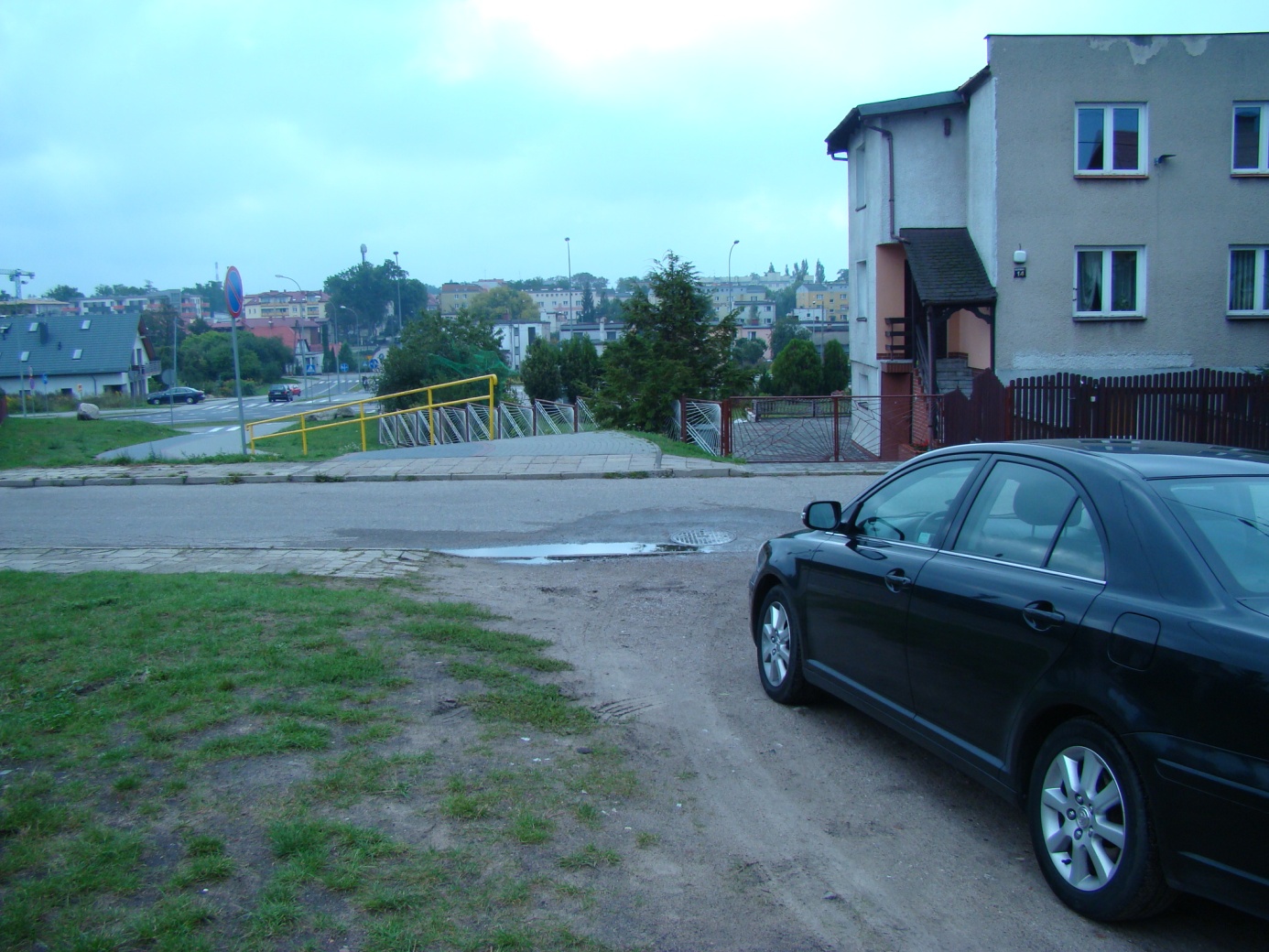 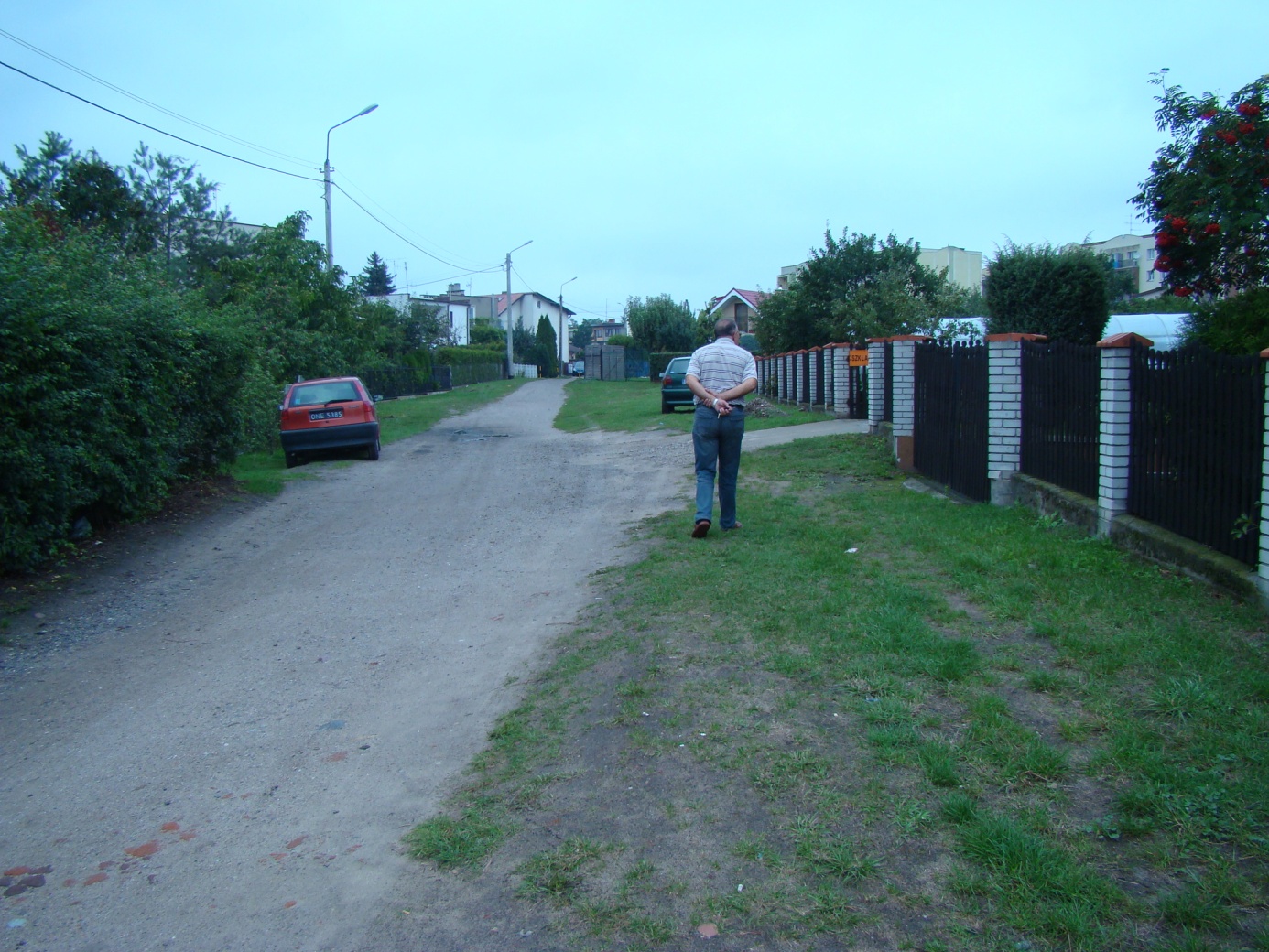 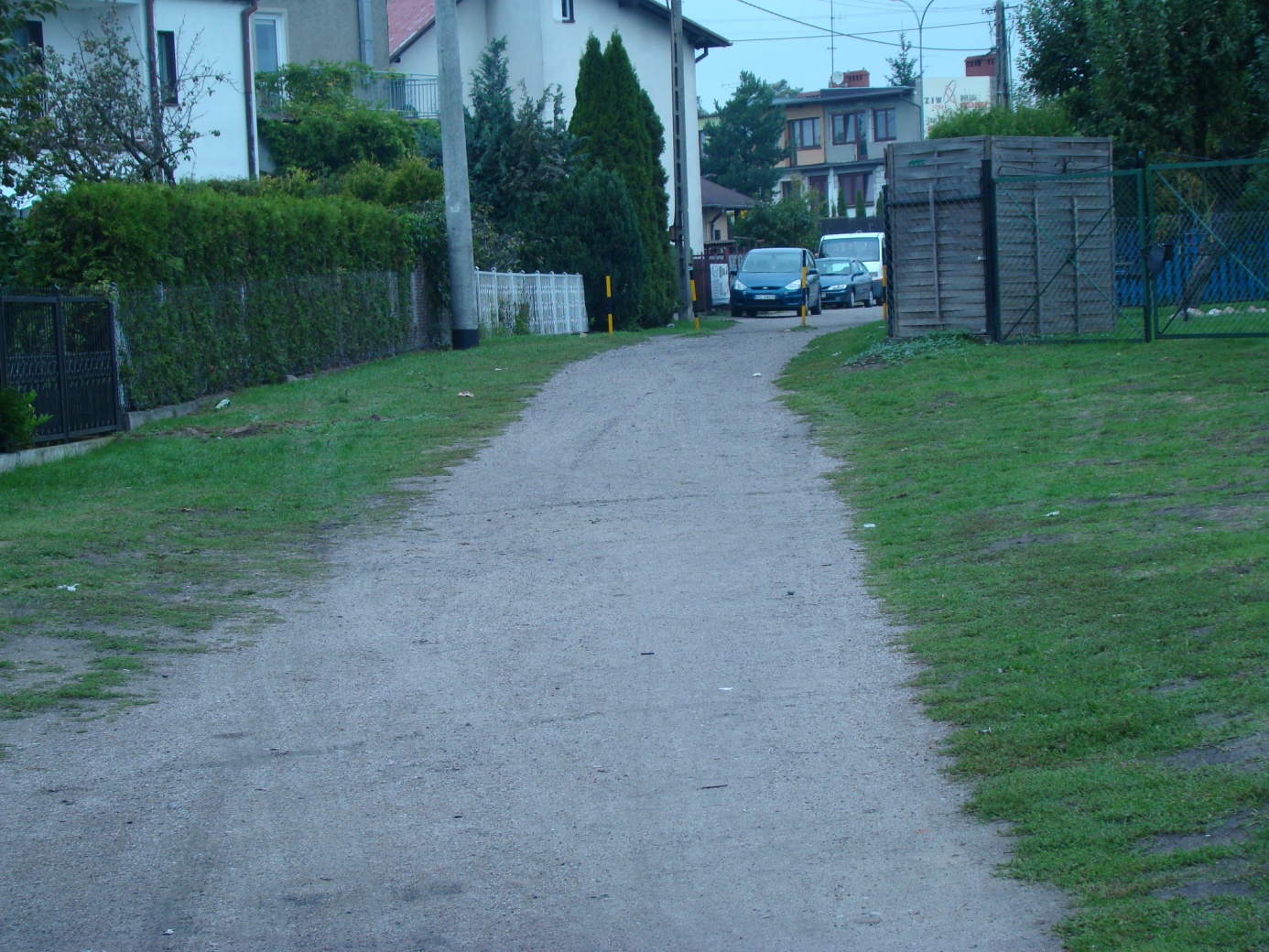 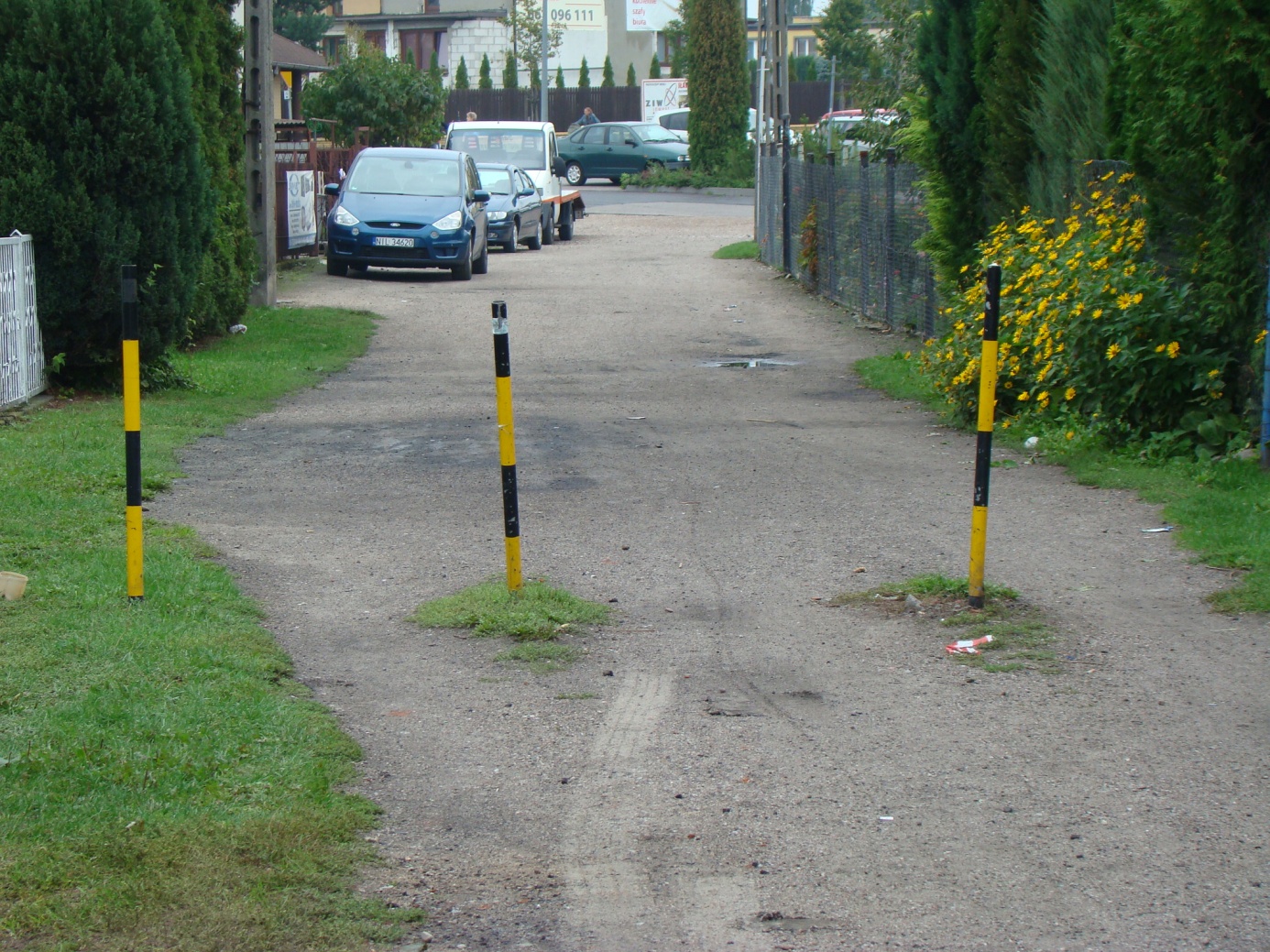 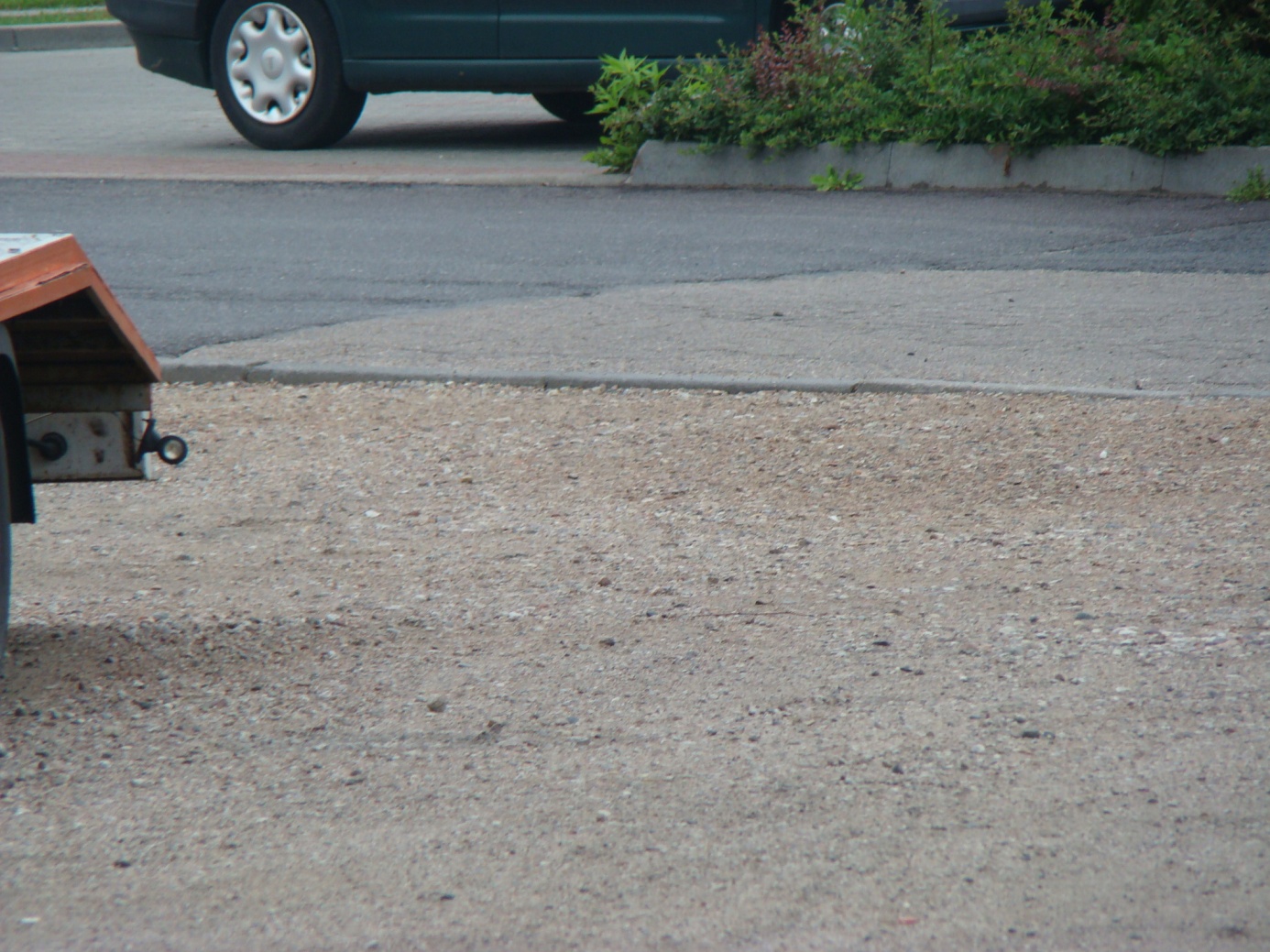 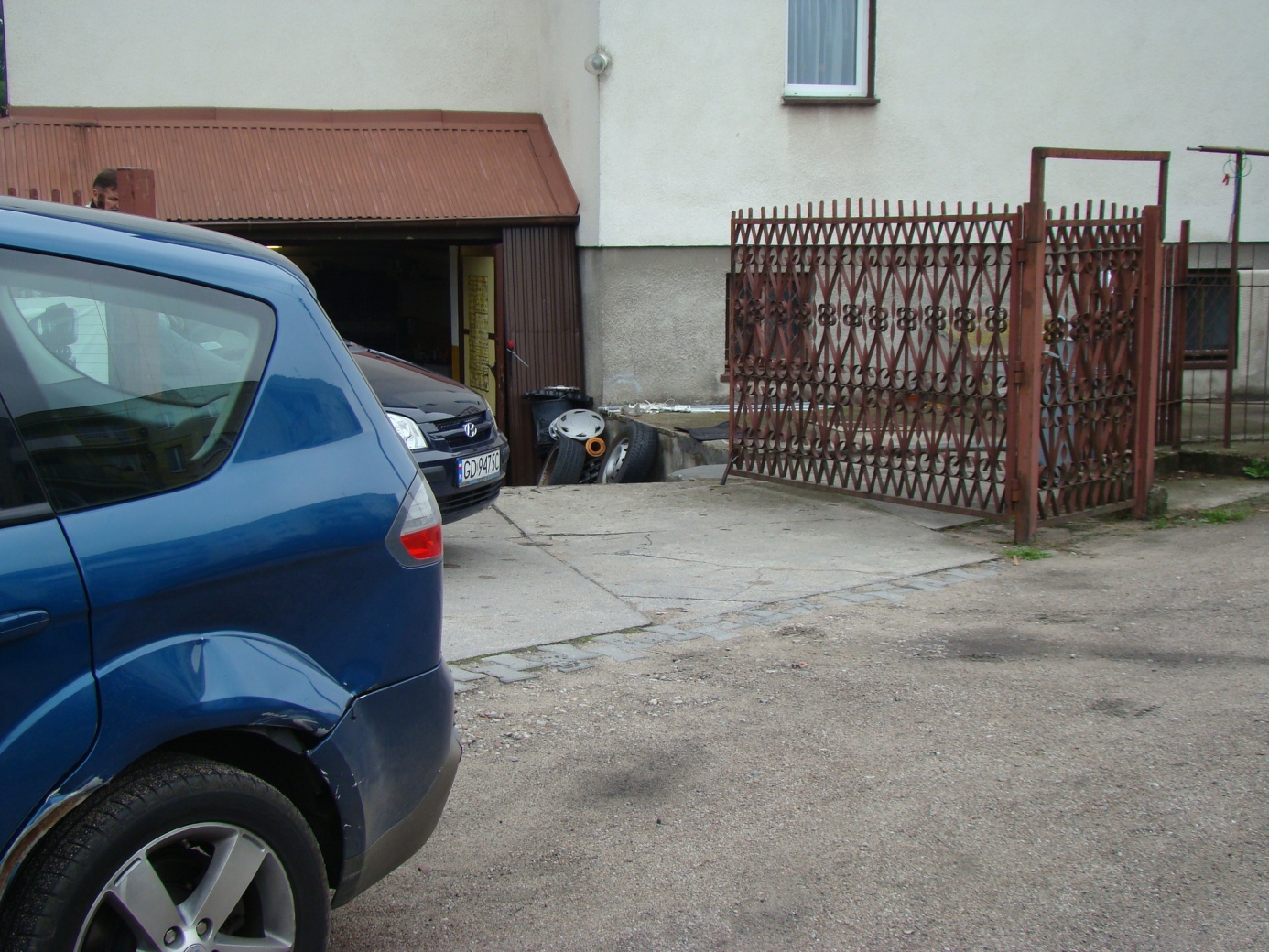 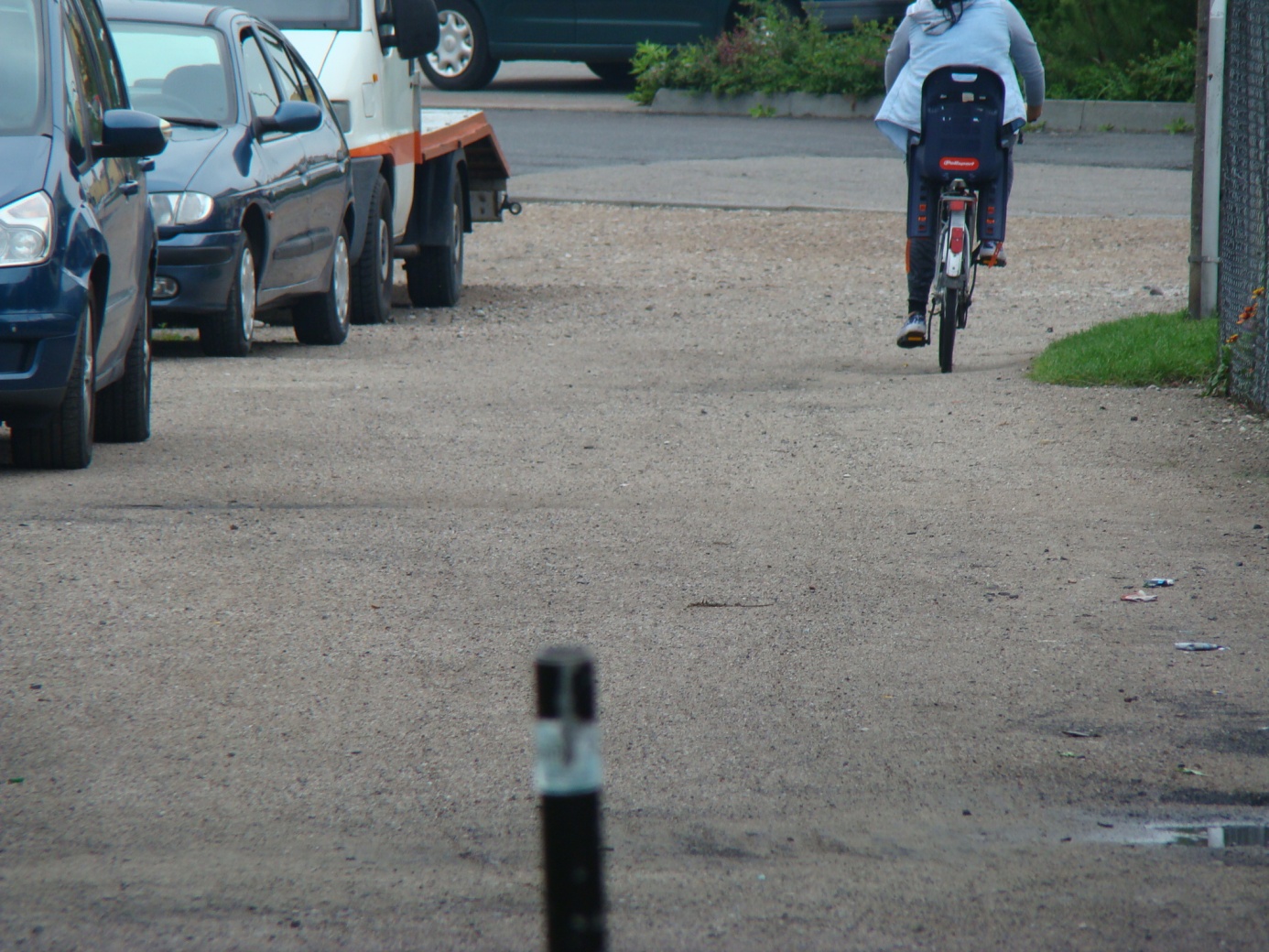 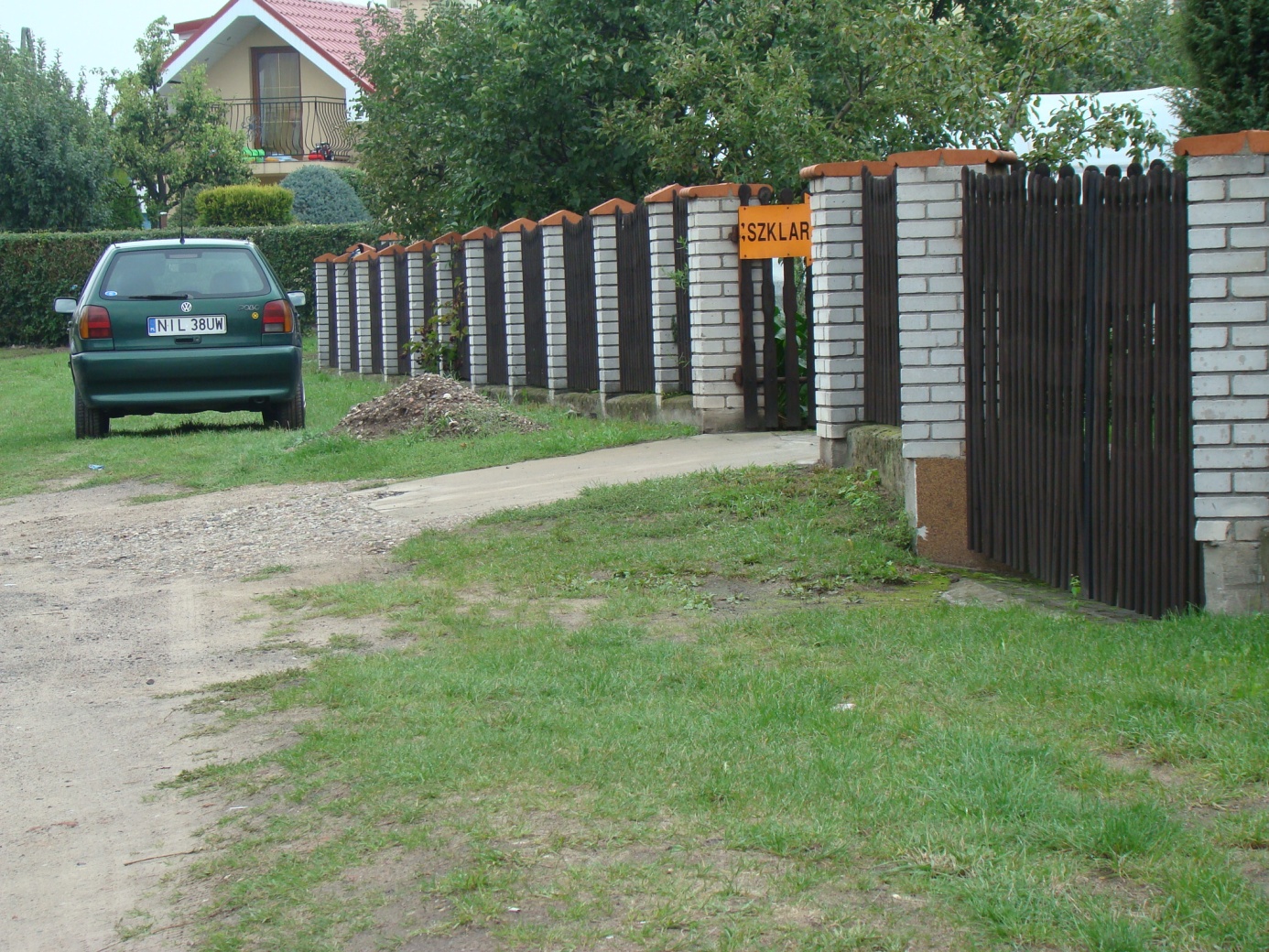 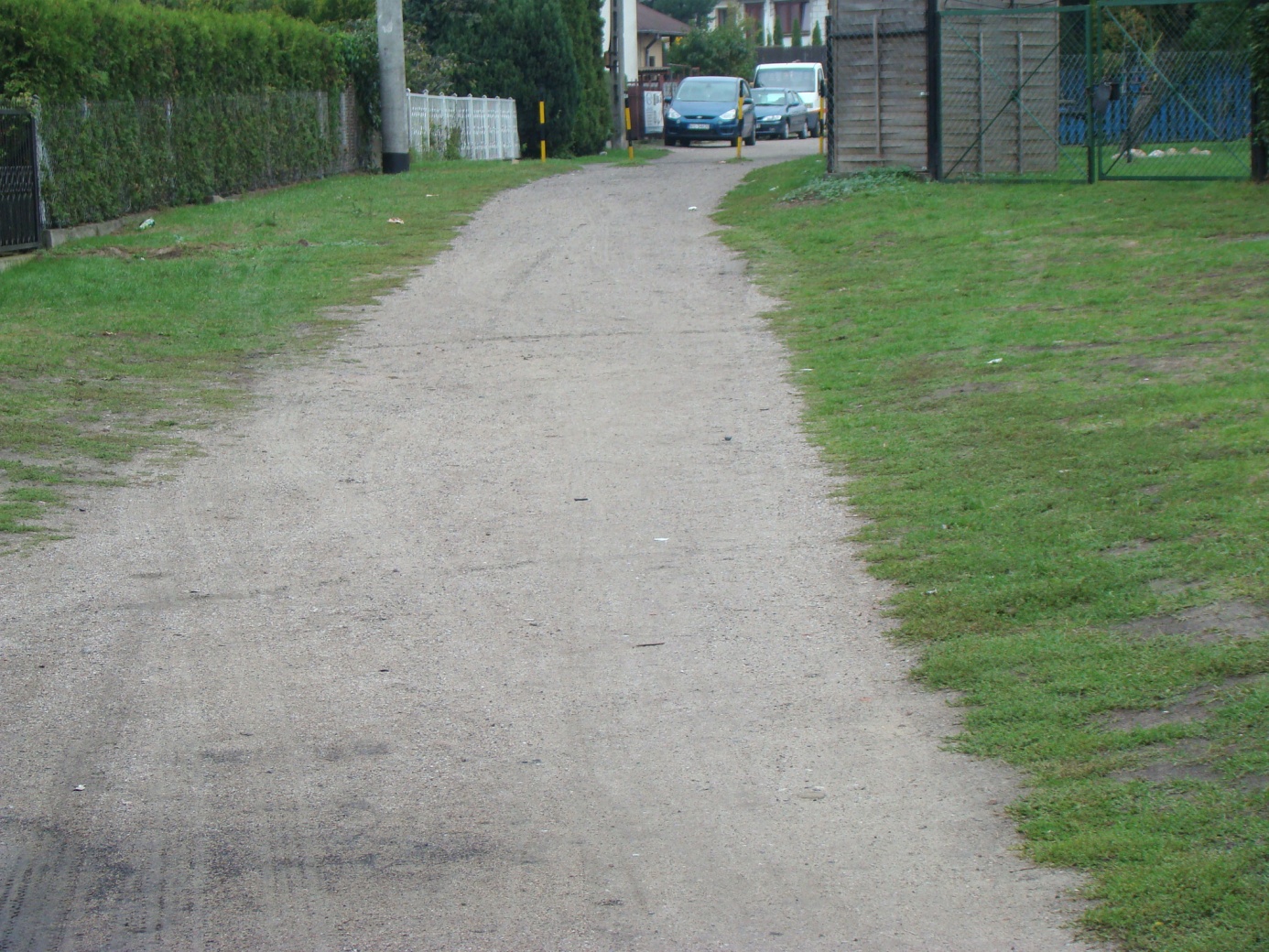 Część 2 - budowa drogi dojazdowej od ul. Andersa do Budynku ul. Sobieskiego 24 do 18Zdjęcie nr 1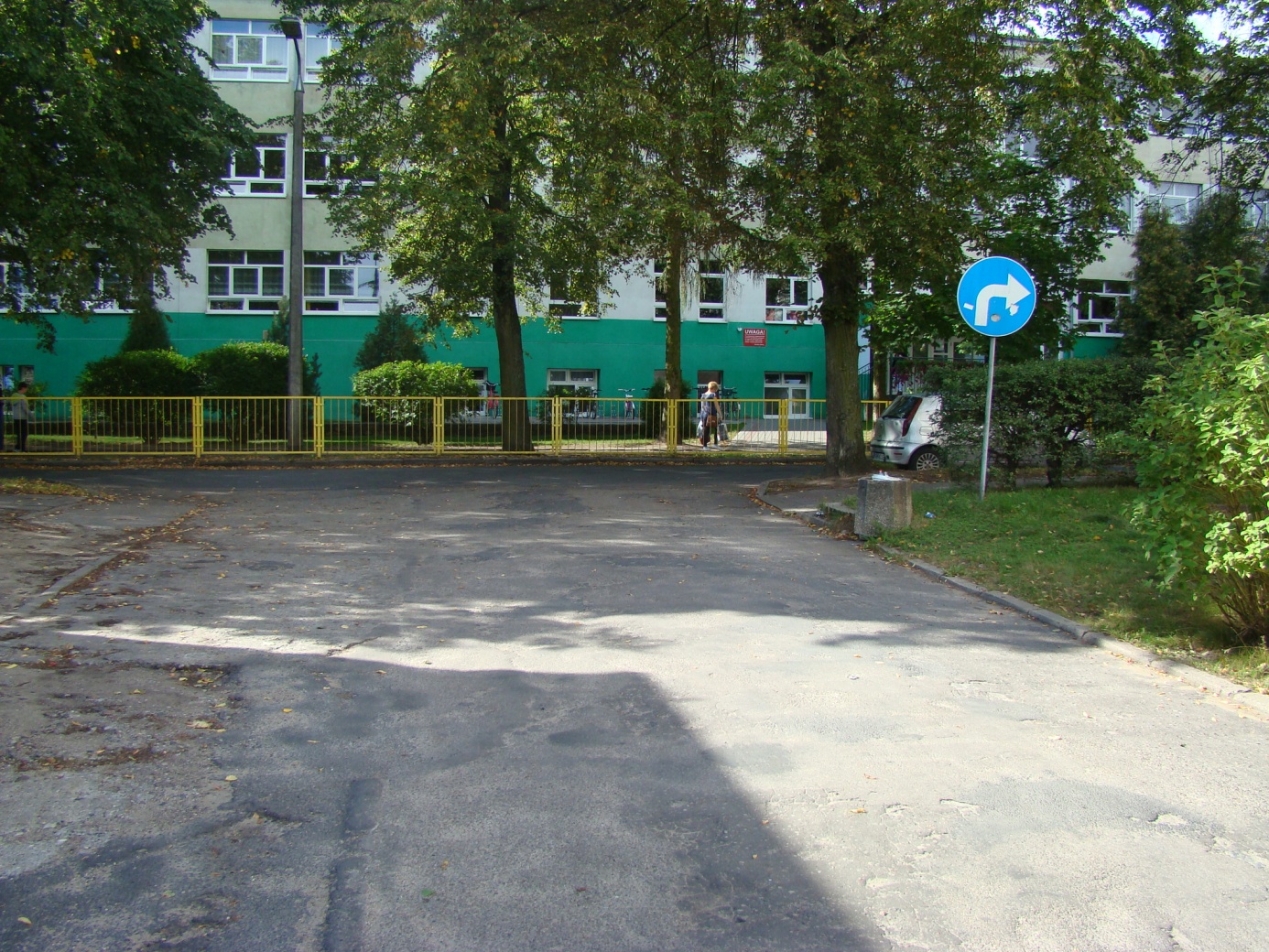 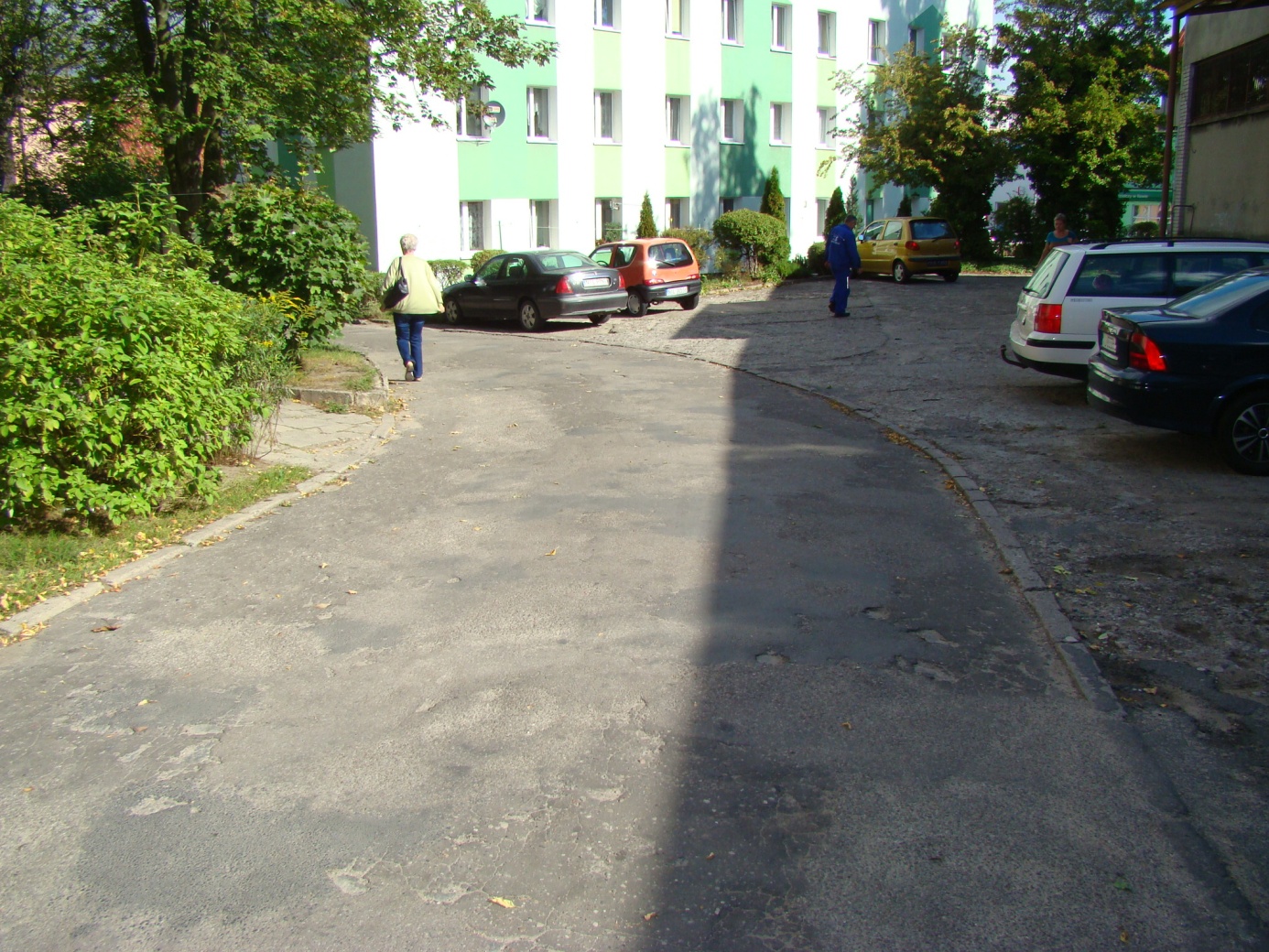 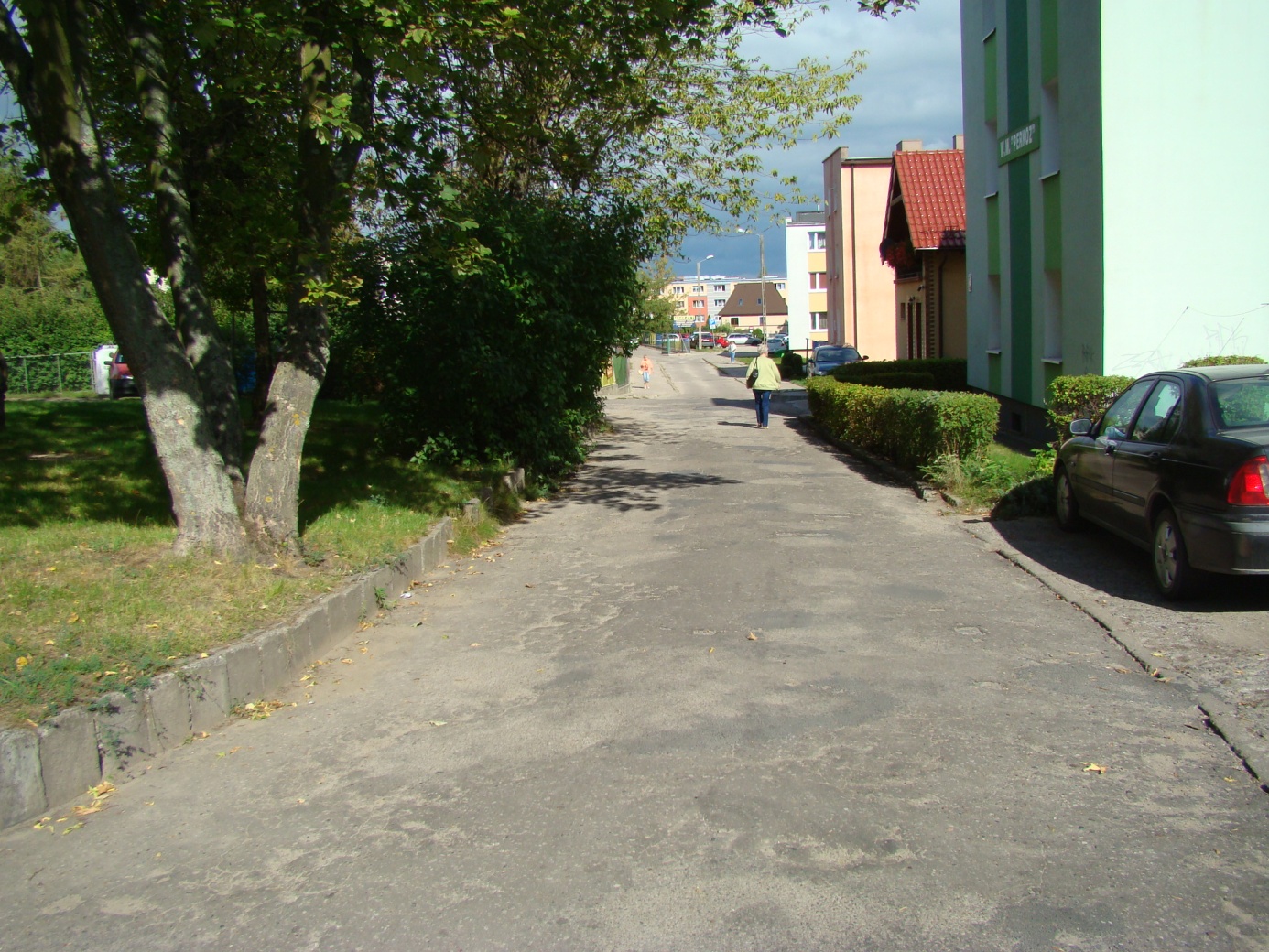 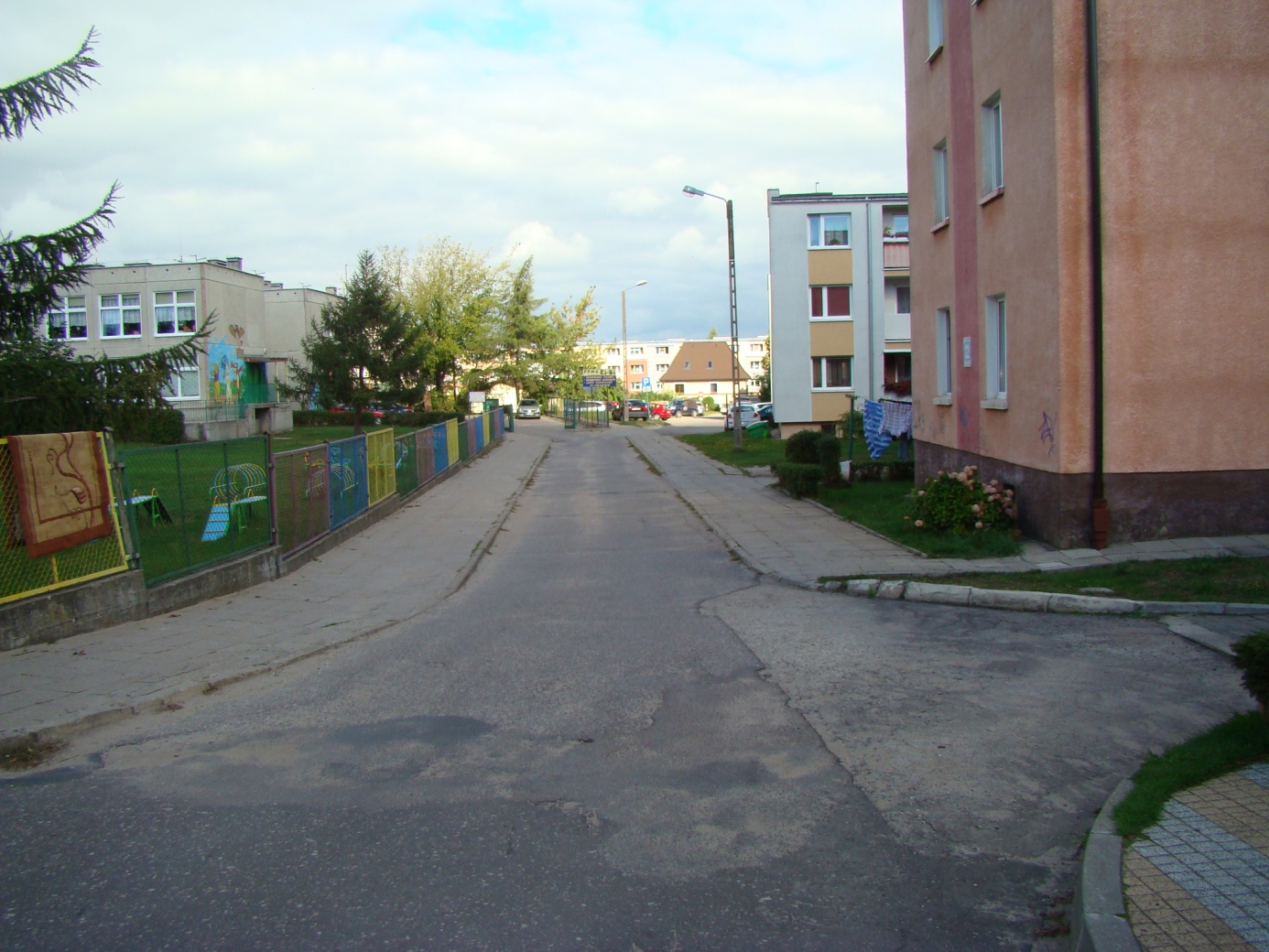 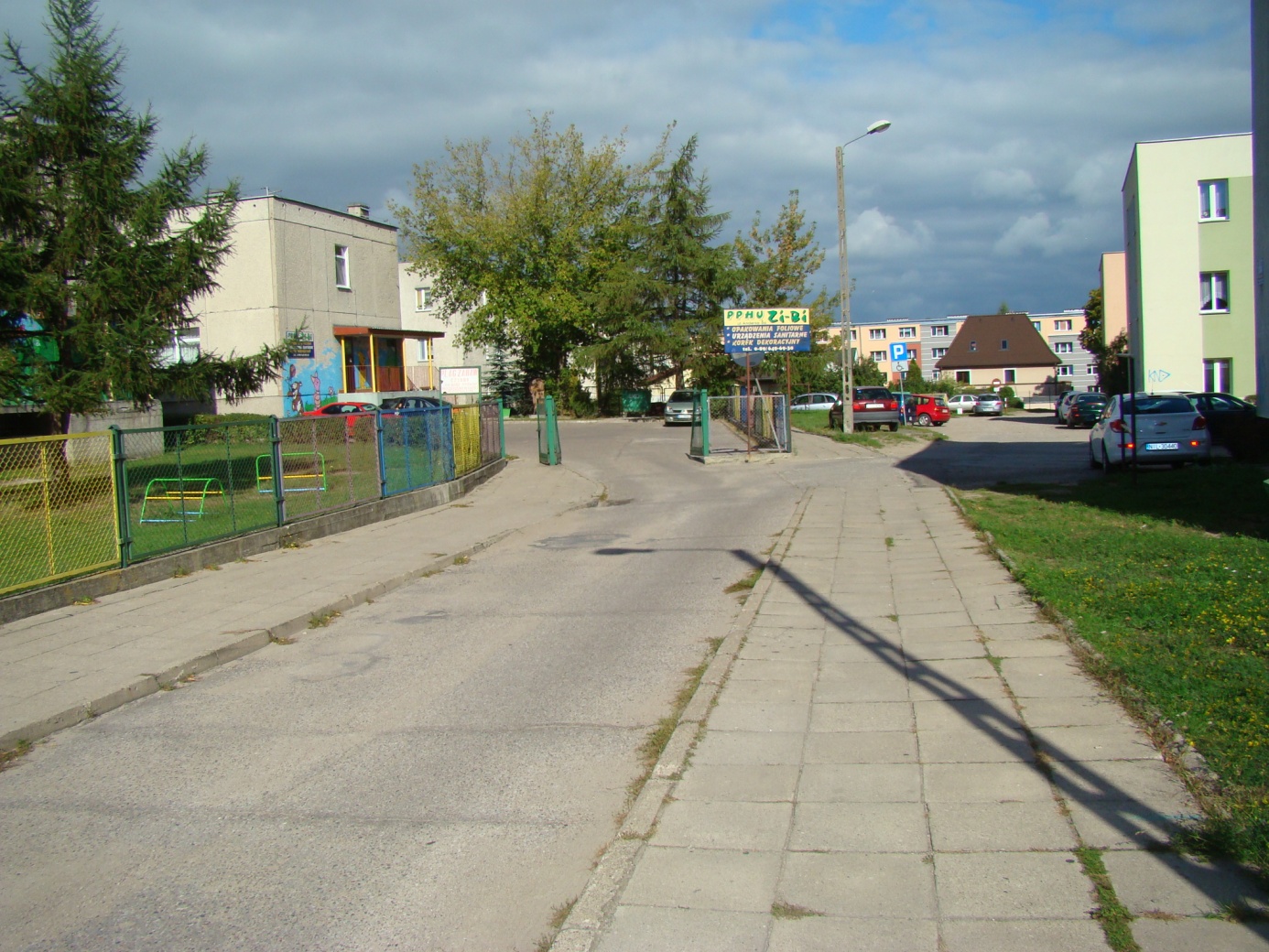 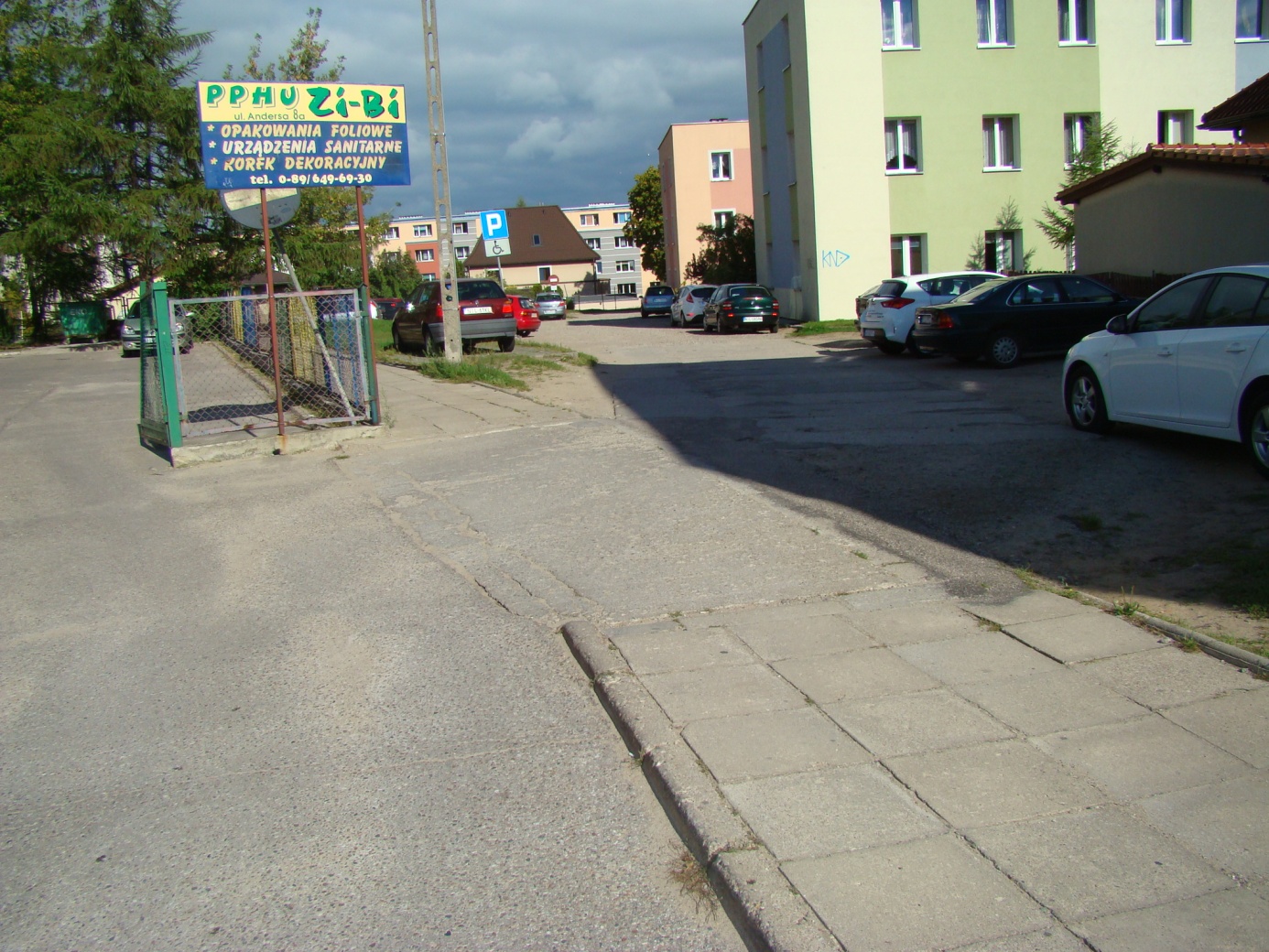 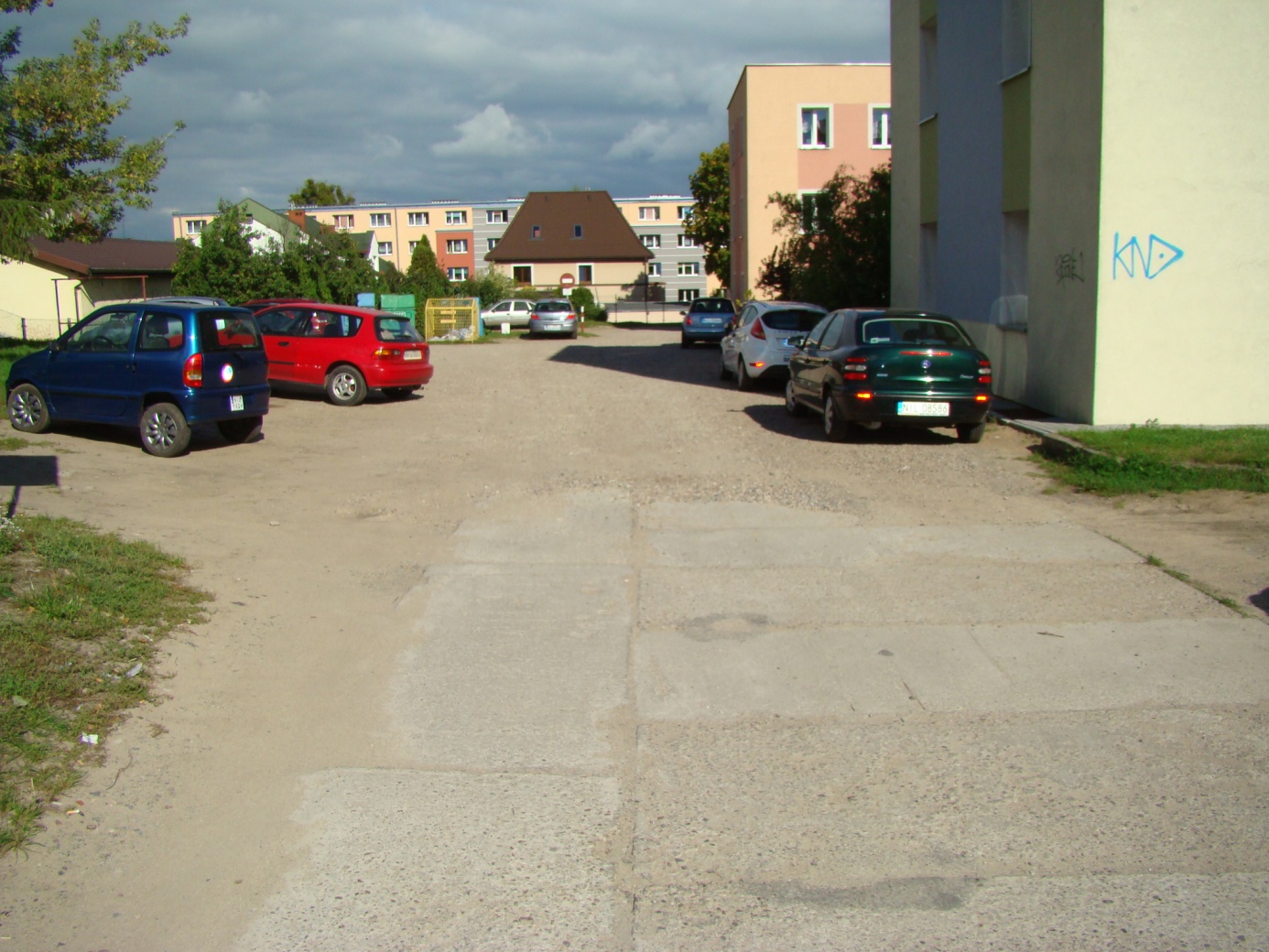 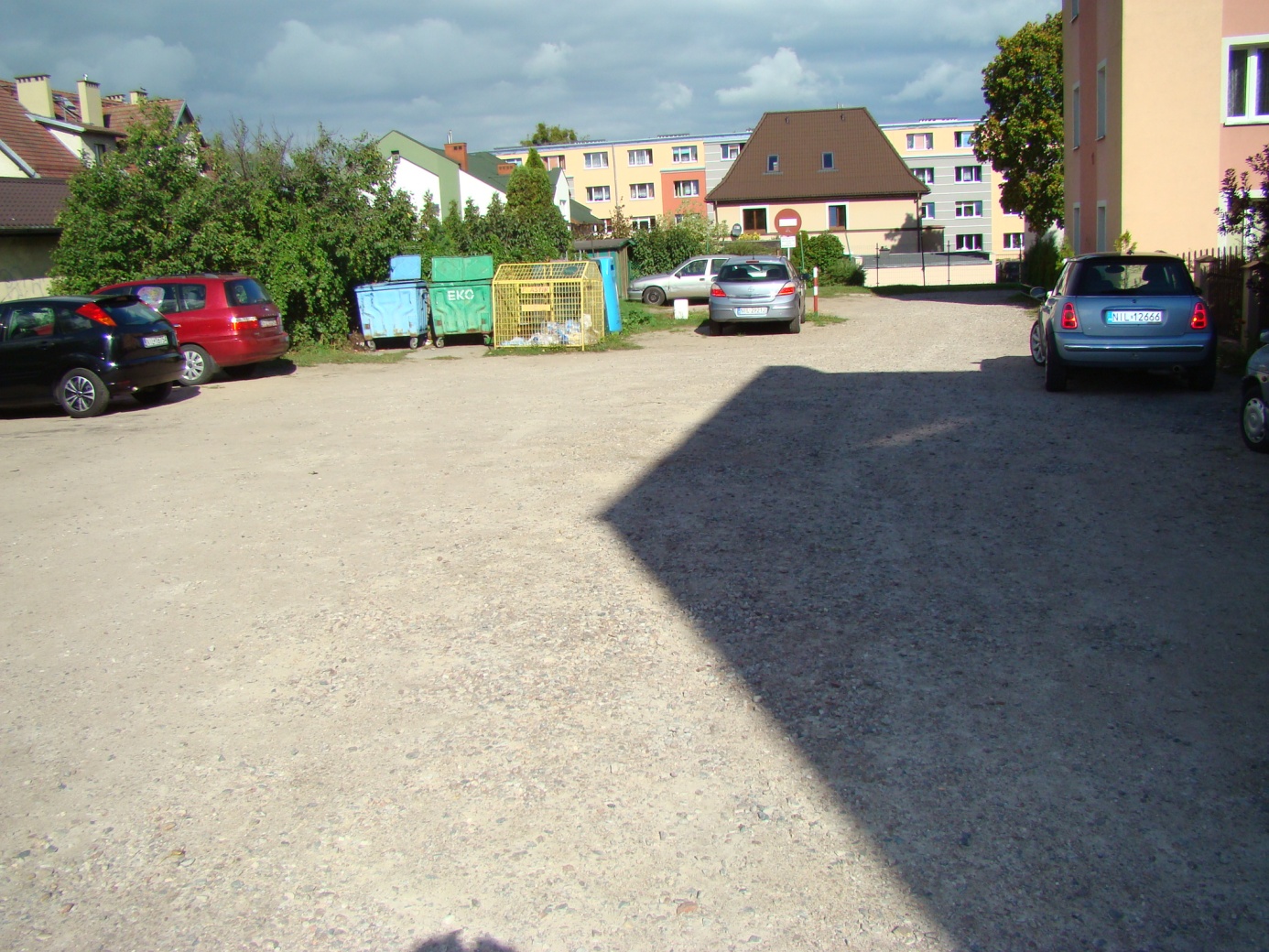 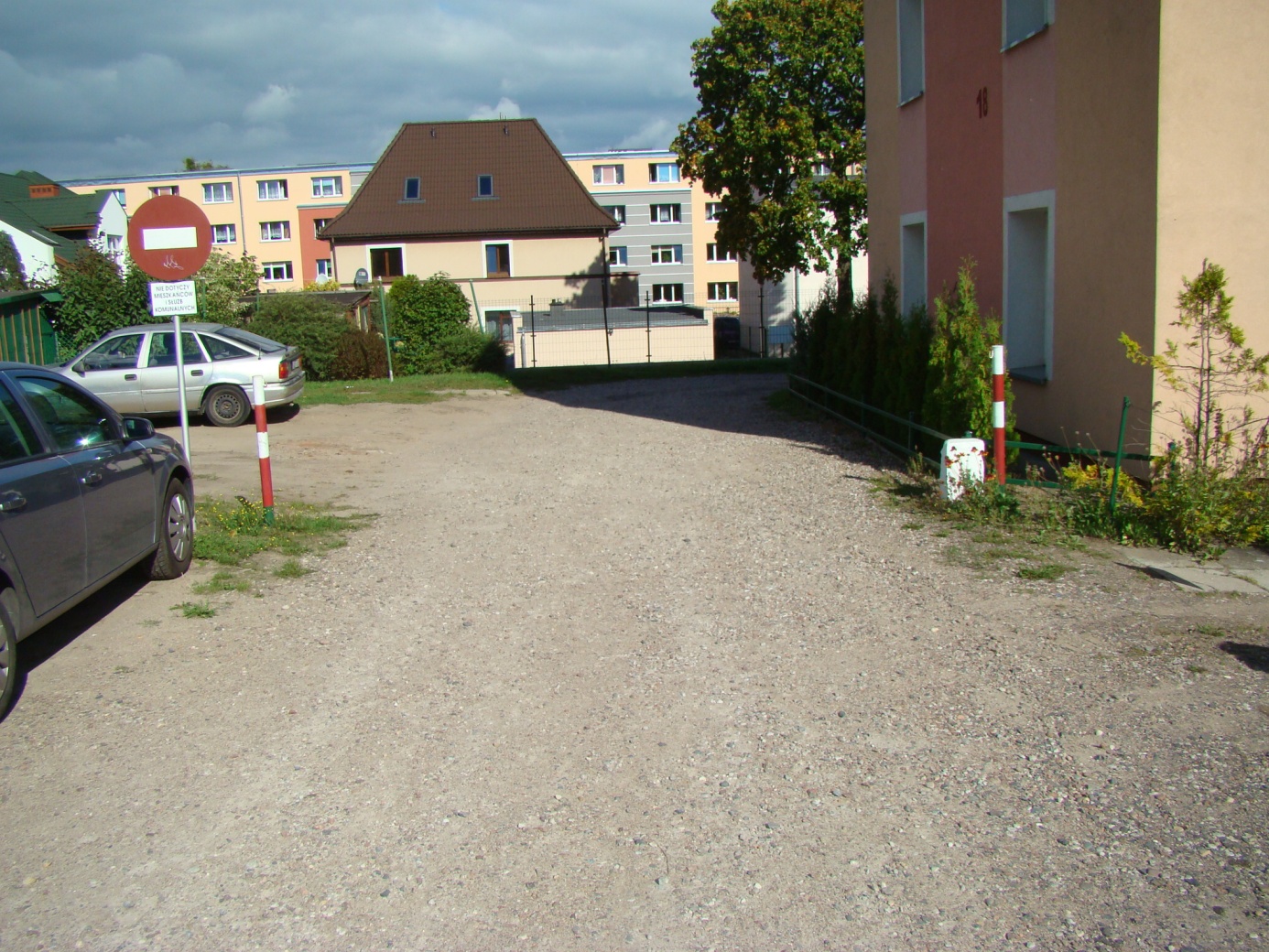 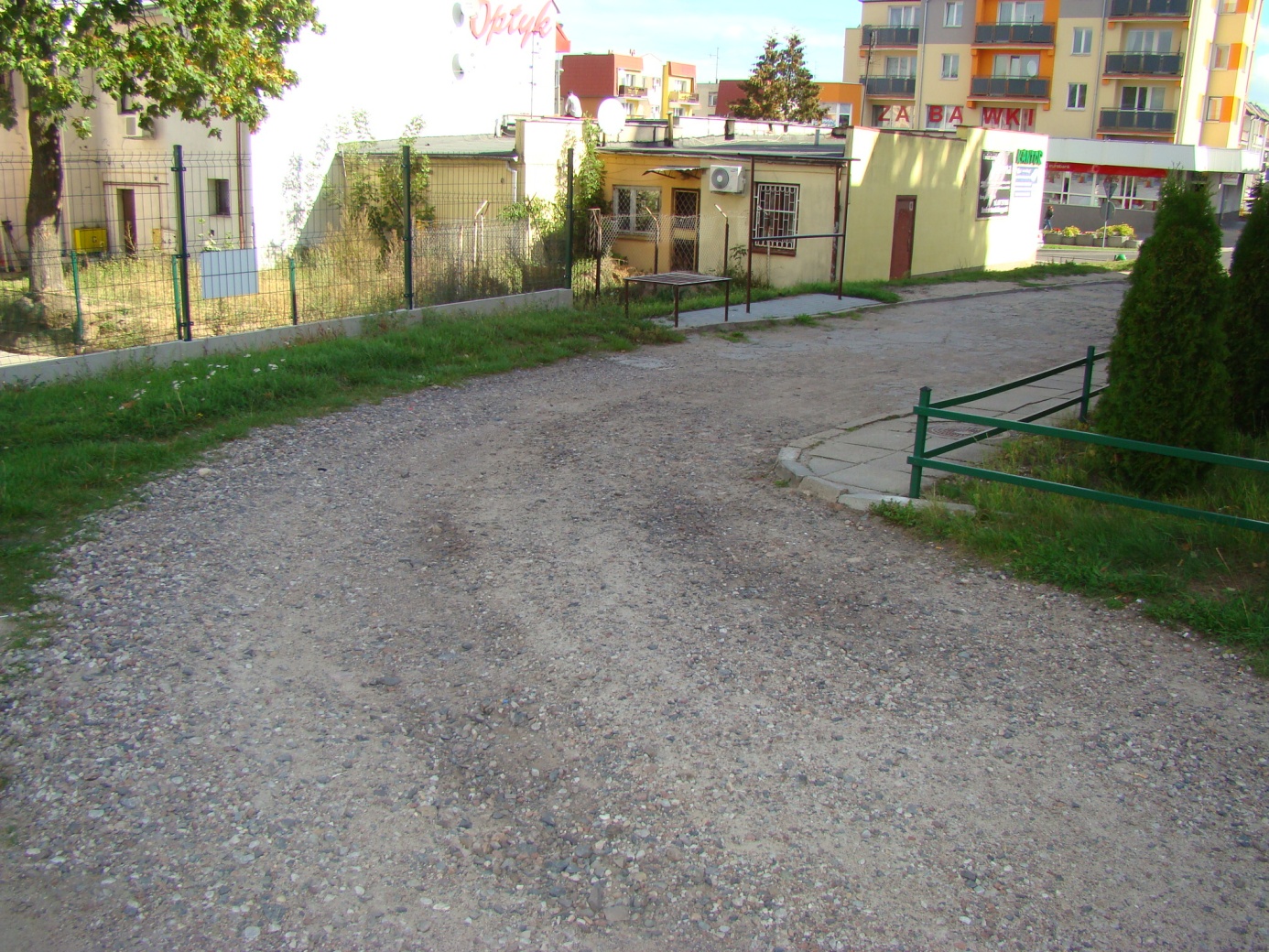 Zdjęcie nr 11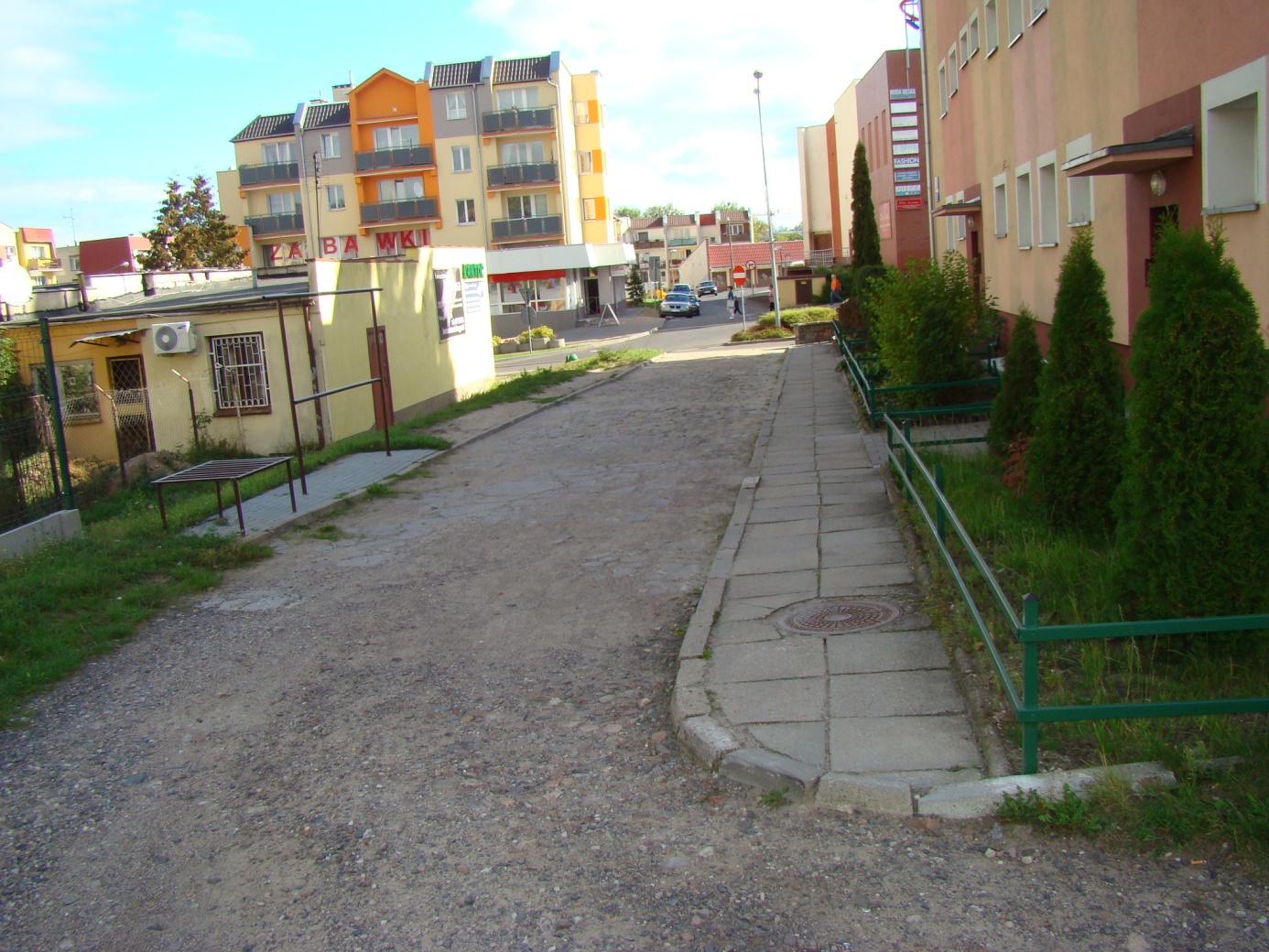 Część 3 - budowa drogi dojazdowej do ANIMEXU (Zakłady Drobiarskie)Zdjęcie 1 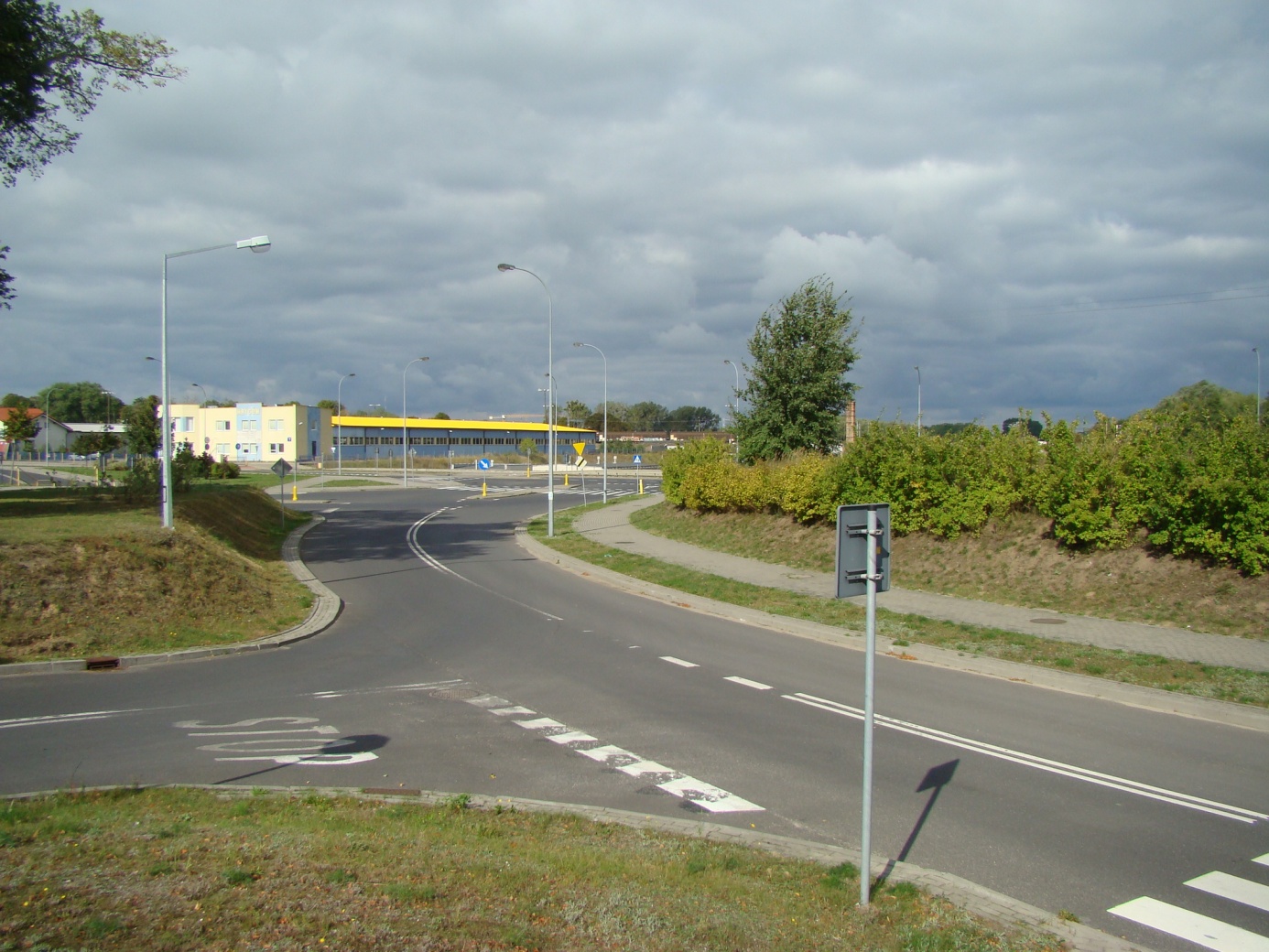 Zdjęcie 2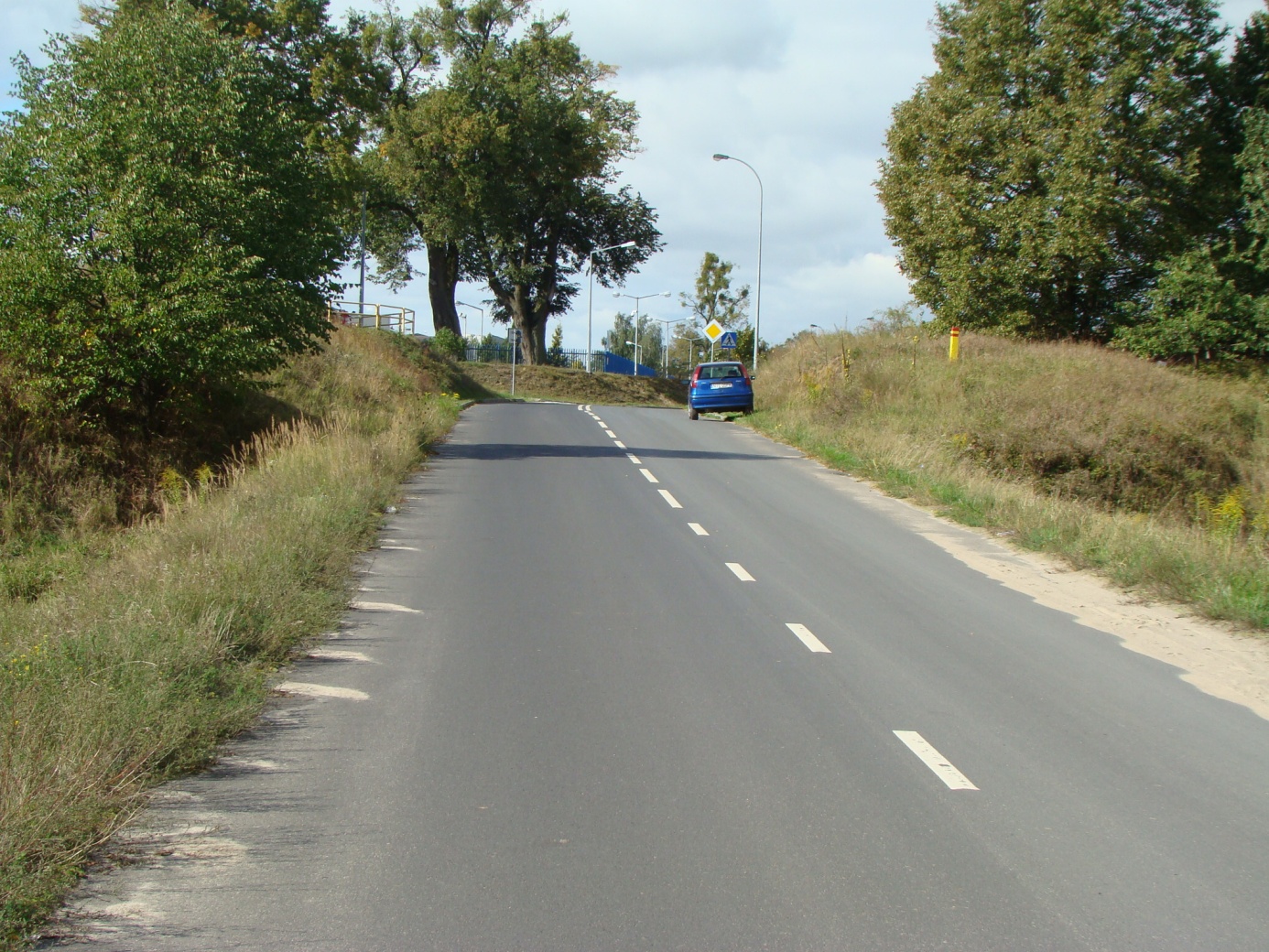 Zdjęcie 3 	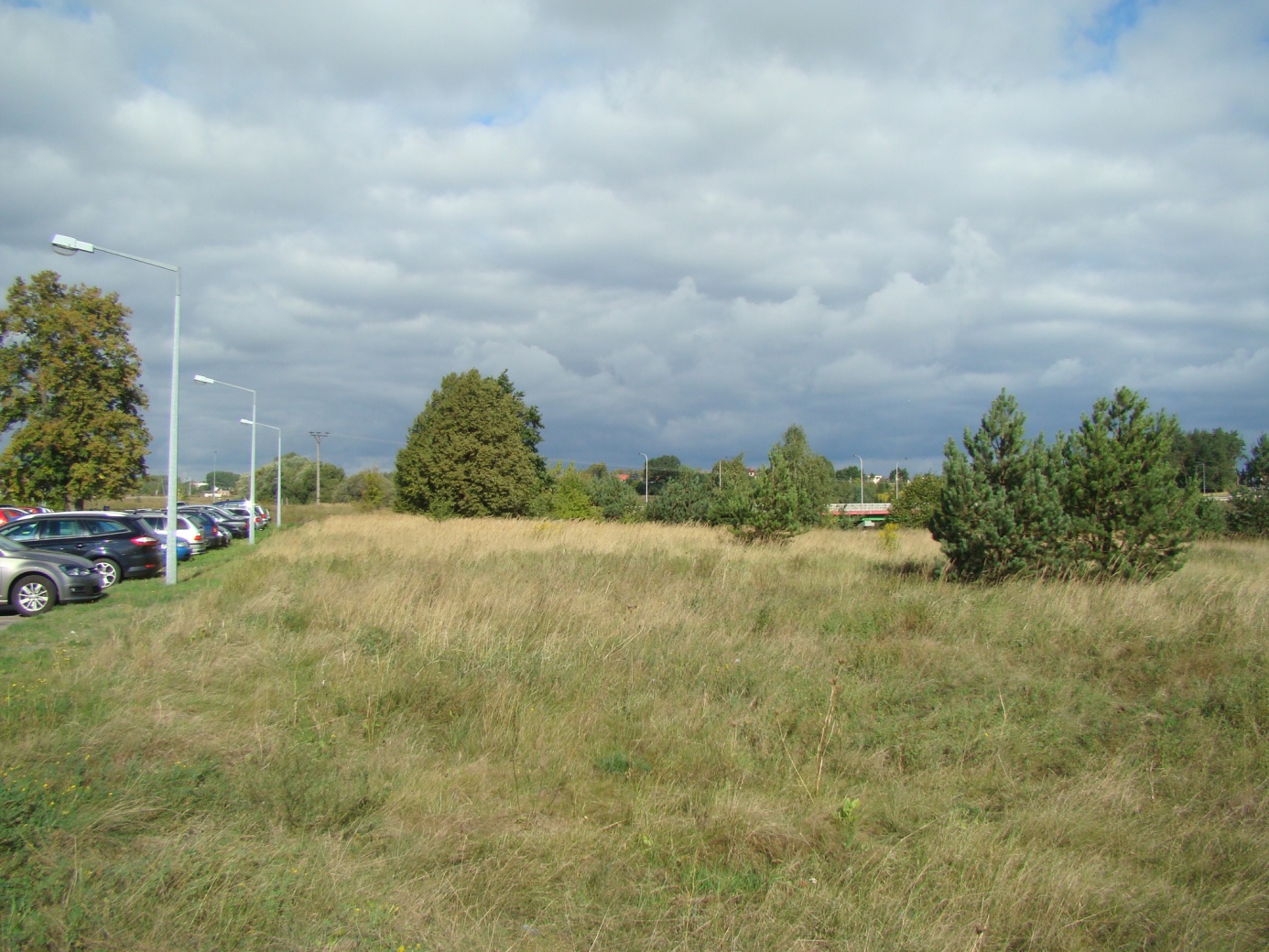 Zdjęcie 4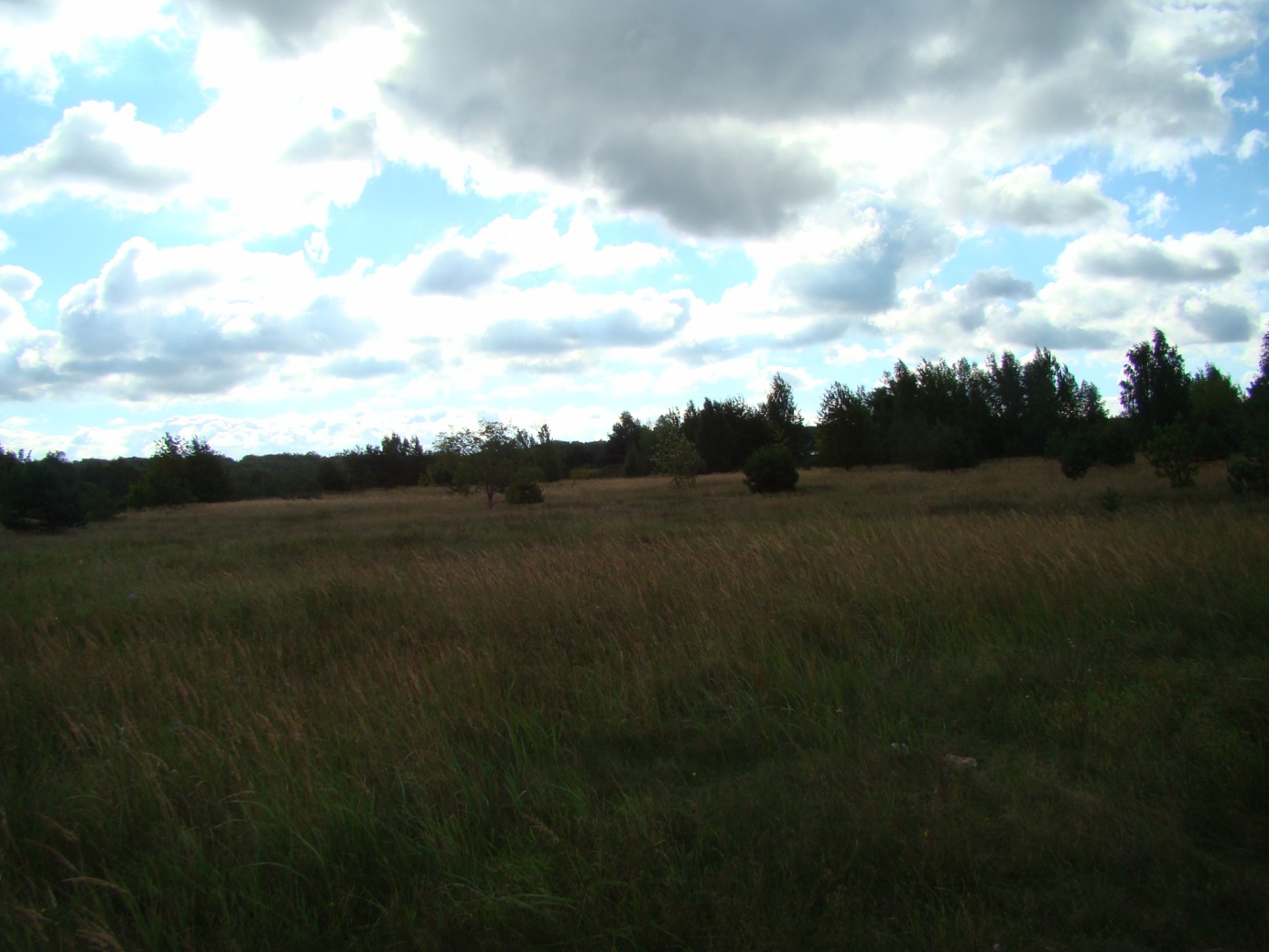 Zdjęcie 5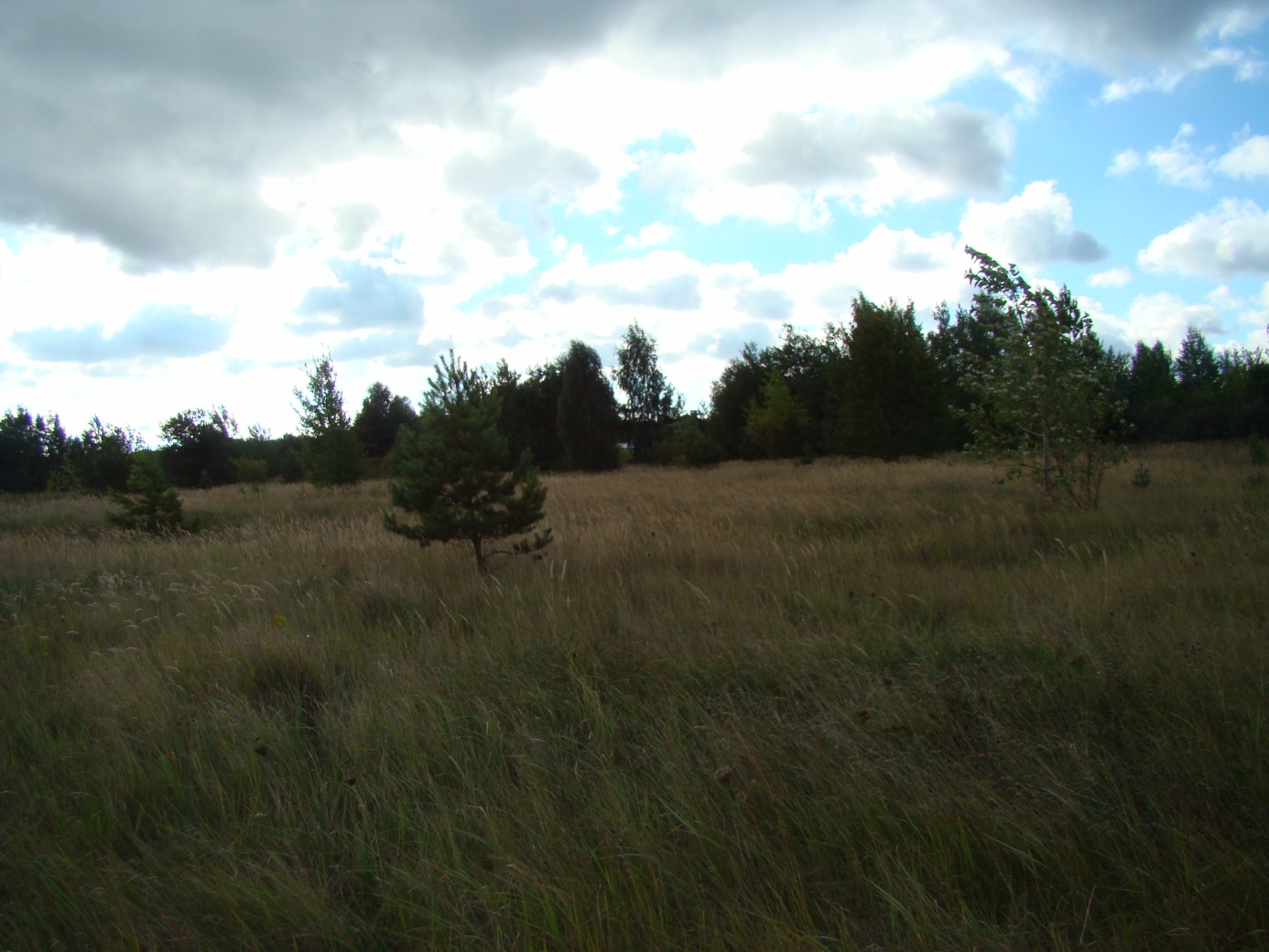 Zdjęcie 6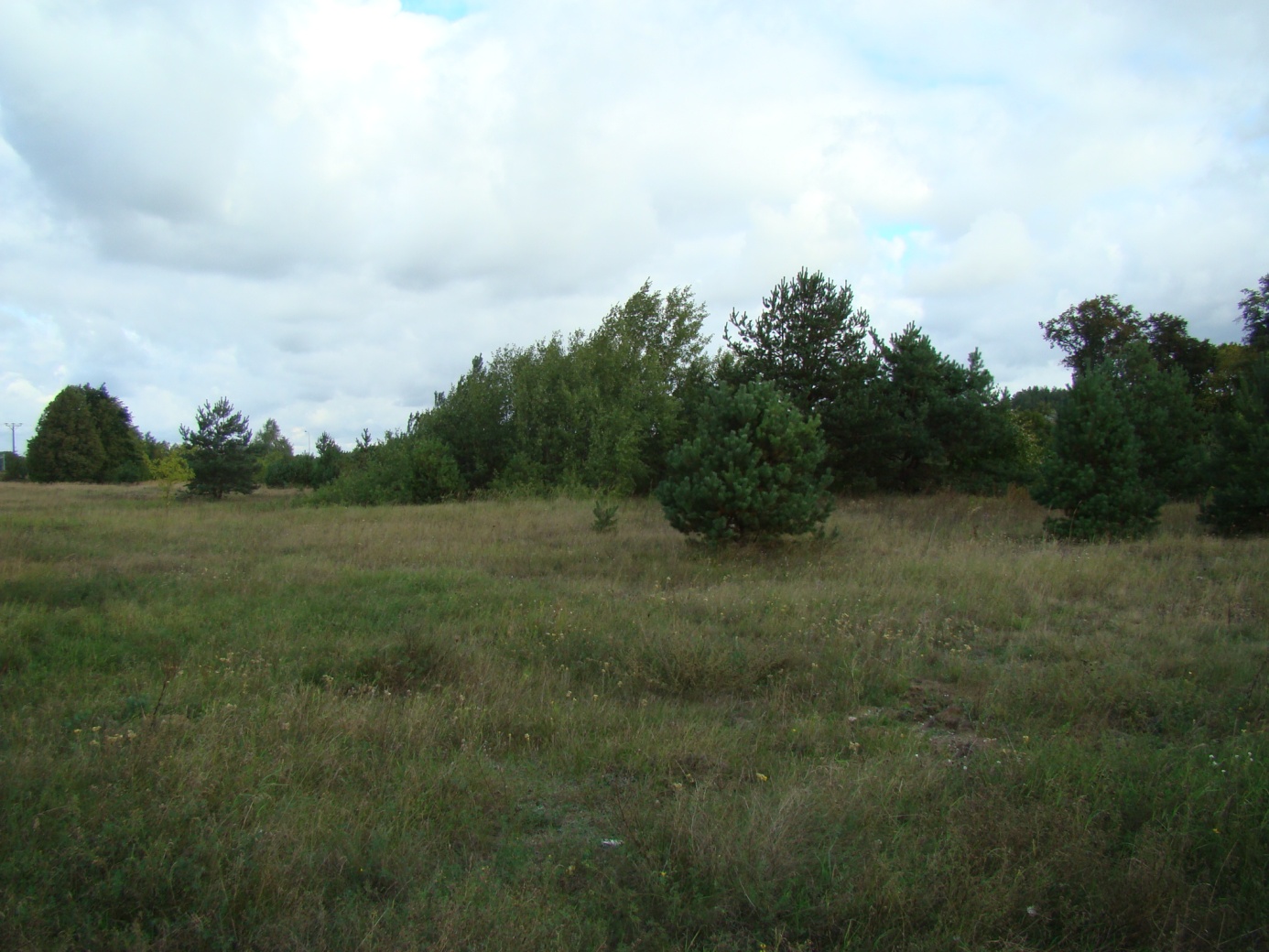 